OpplæringslovutvalgetUttalelse til opplæringslovutvalget - invitasjon til møte torsdag 25.04.2019 Regjeringen etablerte 22. september 2017 Opplæringslovutvalget. Utvalget har fått i oppgave å se på regelverket for grunnskolen og videregående opplæring. Av mandatet framgår det at lovutvalget skal foreslå ny opplæringslov, forskriftshjemler og føringer for innholdet i forskriftsreguleringen og overordnede prinsipper for regelstyring av grunnopplæringens område. Utvalget skal levere forslag til et nytt regelverk innen 1. desember 2019. Utvalget er nå i en kunnskapsinnhentingsfase og ønsker innspill til arbeidet. https://www.opplaringslovutvalget.no/Rådet behandlet saken i møte 05.12.2018. I møtet fikk arbeidsutvalget fullmakt til å ferdigstille uttalelsen til utvalget. Rådets uttalelse er slik:§ 3.3 Opplæringsordninga for den vidaregående opplæringaAv opplæringslovens §3-3 framgår det at fagopplæring normalt omfatter to års opplæring i skole, med avsluttende opplæring som lærling i en lærebedrift over to år. Mange av elektrofagene er  avviksfag med mer enn to års opplæring i bedrift, flere av disse fagene er også lovregulerte fag. Rådet anbefaler utvalget å videreføre dagens lovfestede hovedmodell for fagopplæringen, og en videreføring av avviksmodellen for de fag det gjelder.§4.1 Kven som er lærling, praksisbrevkandidat, lærekandidat og kandidat for fagbrev på jobb. Av opplæringslovens §4-1 framgår det at kandidat for fagbrev på jobb omfattes av loven. Bestemmelsen ble innført fra 01.08.2018. Ordningen innebærer reduserte krav til læretid og fellesfag. Kravene skal fastsettes i forskriften. Rådet ønsker ikke at det innføres ordninger med reduserte krav for å oppnå fagbrev. Rådet ber derfor lovutvalget sikre at de nye forskriftsbestemmelsene stiller samme krav til grunnlaget for avleggelse av fagprøve innen fagbrev på jobb, som for lærlinger.Modulbasert opplæring for voksneModulbasert opplæring for voksne er et forsøk etter opplæringslovens §1-5. Forsøket går fram til 01.09.2020. Som i ordningen fagbrev på jobb, innebærer også modulbasert opplæring reduserte krav til læretid, fellesfag og eksamen. Rådet anbefaler derfor at dagens krav til læretid og fellesfag som gjelder for lærlinger, også skal omfatte forsøket og i eventuell innføring av ordningen.Alternativ vg3 i skoleAv opplæringslovens §3-3 framgår det at dersom fylkeskommunen ikke kan formidle opplæring i bedrift til de som ønsker slik opplæring, må også bedriftsdelen av opplæringen skje i skole – omtalt som alternativt vg3 i skole. Rådet mener fagutdanning må forutsette opplæring i arbeidslivet. Kompetansemål i læreplanene knyttet til bedrifters elektriske anlegg, internkontroll, kundebehandling og samarbeid med andre fagarbeidere kan ikke gis ved opplæring i skole. Rådet er opptatt av de sikkerhetsmessige sidene av opplæringen. Fagarbeidere uten tilstrekkelig erfaring fra arbeidslivet vil kunne utgjøre en sikkerhetsfare. Bredden i læreplanene gjør det heller ikke mulig å gjennomføre denne opplæringen i korte utplasseringsperioder, jf at de fleste elektrofagene har utvidet læretid med inntil fem år. Rådet foreslår derfor at det gjøres nødvendige endringer i regelverket slik at fullført alternativ vg3 i skole kan gi vitnemål, men at det stilles krav til læretid i bedrift for å kunne avlegge fagprøve.Eksamen vg1I følge § 3-25 i forskrift til opplæringsloven skal læreplanen fastsette om det skal være eksamen i et fag. Tidligere ordning med eksamen på vg1 ble fjernet med Kunnskapsløftet. Rådet mener det er nødvendig med prøving av avsluttende fag. Rådet ønsker derfor at det gjeninnføres sentralt gitt prøving på vg1 elektro.Utdanningsprogramspesifikke læreplaner i fellesfagKunnskapsdepartementet har bestemt at læreplanene i fellesfagene matematikk og naturfag skal ha en egen utdanningsprogramspesifikk del på 20-30%. Rådet mener egne læreplaner i fellesfag for hvert utdanningsprogram vil styrke fagenes relevans og elevene vil oppfatte fagene som nødvendige for yrkesutøvelsen. Vi vil særlig peke på behovet for yrkesrettet matematikk. Dette er særlig viktig i elektrofagene. Rådet mener også det bør utvikles utdanningsprogramspesifikke læreplaner i norsk og engelsk. Det må stilles krav om egne eksamener for hver læreplan, samt at det stilles krav for å sikre undervisningskompetanse i de nye læreplanene.Omfang av matematikkfagetElektrofagene krever gode kunnskaper i matematikk. Rådet ønsker derfor at matematikkfaget kan å ut over dagens begrensning på 84 timer.Vekting av fellesfagI dag vektes fellesfag og programfag likt på karakter, uavhengig av timetall. Rådet mener bestemmelsene i fag- og timefordelingen må åpne for programspesifikk/differensiert fordeling av alle fellesfag.LikestillingDet er 7335 gutter 463 jenter som er lærling i elektrofagene i 2017. Andelen jenter er derved under 6%. Rådet anbefaler derfor at det forskriftsfestes at alle fylkeskommuner skal ha et tilbud om nettverk for jenter og gutter som har gjort utradisjonelle yrkesvalg.Nasjonalt kvalifikasjonsrammeverk for livslang læring – NKRForskrift om nasjonalt kvalifikasjonsrammeverk for livslang læring ble fastsatt i november 2017. Kunnskapsdepartementet har bestemt at alle lærefag skal være på nivå 4, uavhengig av læretid, nivå på kompetansemål eller arbeidslivets behov for kompetanse. Andre land har lærefag på nivå 4 til 5. Rådet, med unntak av representanten fra Norsk Industri, mener det må åpnes for at nasjonalt kvalifikasjonsregelverk kan regulere lærefag innen yrkesfag  på nivåene 4 og 5 YrkesutvalgOpplæringslovens §12-3 fastsetter at fylkeskommunen skal oppnevne yrkesutvalg for hvert fag eller fagområde. Videre framgår det at departementet kan gi forskrifter om utvalgenes virksomhet. Rådet mener yrkesutvalgene har en viktig rolle i å utvikle kvalitet og samarbeid innen videregående opplæring. Rådet mener det må lages en forskrift om sammensetning og funksjon for yrkesutvalgene. Dimensjonering Opplæringslovens §3-1 gir søkere rett til inntak på ett av tre valgte utdanningsprogram, samt rett til å fullføre opplæringen innen utdanningsprogrammet som er valgt. Det er fylkestinget som fastsetter utdanningstilbudet, hvor elevenes ønsker veies opp mot arbeidslivets behov. Elektrofaget har god søkning. Mange fylker prioriterer søkernes behov, og det å oppfylle førsteønsket til søker og etablerer flere skoleplasser enn det er behov for i arbeidslivet. Resultatet er frafall og etablering av alternative vg3 i skole. 
Rådet ber derfor lovutvalget vurdere ytterligere tiltak overfor fylkeskommunene som kan bidra til bedre samsvar mellom skoletilbudet, læreplasser og arbeidslivets behov for fagarbeidere.LæreplasserOpplæringslovens §3-1 gir søkere rett til tre års yrkesfaglig opplæring som i utgangspunktet forutsetter avsluttende læretid i bedrift. I mange fag er det imidlertid for få læreplasser. Bedriftenes inntak av lærlinger gjenspeiler ikke framtidas behov for fagarbeidere. Rådet mener derfor det må settes inn virkemidler for oppfølging av samfunnskontrakten og av lærlingeklausulen. Overordnede forhold som begrenser inntaket må løses tverrdepartementalt. Dette gjelder bla. arbeidslivskriminalitet, useriøse virksomheter og utenlandske firmaer uten lærlinger.FagprøverRådet har hatt en egen arbeidsgruppe som har kommet med forslag til lovendringer knyttet til fag- og svenneprøven. Forslagene er:at forskrift til opplæringsloven §3-53 1. ledd (tidligere §3-57 1.ledd endret FOR-2018-10-11-1613) endres og blir som følger: «Prøvenemnda har ansvaret for utforminga av fag- og svenneprøva. Prøva skal utformas for å prøve kandidatens kunnskaper, ferdigheter, generelle kompetanse og læreplanens læringsutbyttebeskrivelse. Lærebedriften, eventuelt skolen som alternativ til opplæring i bedrift, kan komme med forslag til arbeidsoppgaver.» kap.4at i den enkelte forskrift/læreplan gis en presisering på vurdering av de generelle læringsutbyttebeskrivelsene og læreplanens egen spesifikke læringsutbyttebeskrivelse. Kap.5at det utredes og vurderes tiltak for hvordan fremtidens kompetanser kan innarbeides generelt i yrkesfagene kap.6at omfanget av prøven må defineres ut fra fagets egenart. Omfanget beskrives som et minimum antall dager i løpet av en tidsperiode. Kap.6at læreplangruppene fastsetter omfanget på sluttvurderingen når den enkelte læreplan utarbeides. Kap.6at forskrift til opplæringsloven §3-52 1. ledd 2. setning (tidligere §3-56 1.ledd 2. setning endret FOR-2018-10-11-1613) endres og blir som følger: «Ho skal ha minst to medlemmer som har formell faglig kompetanse innenfor fagområdet, har oppdatert arbeidslivserfaring og er yrkesutøvende i faget». Kap.7at forskrift til opplæringsloven §3-52 1. ledd (tidligere §3-56 1.ledd endret FOR-2018-10-11-1613) skal lyde: Fylkeskommunen skal sikre at prøvenemnda har tilfredsstillende kompetanse til å vurdere prøva og at det legges til rette for nemndenes vurderingsarbeid. Kap.7at partene i arbeidslivet sitt ansvar knyttet til oppnevning av prøvenemnder presiseres, og at partene gis et større ansvar med oppnevningen av prøvenemnder. Kap.8at det utarbeides en nasjonal standard for prøvenemdenes kompetanse som blir en del av forskrift til opplæringsloven. Partene skal være sentrale i utarbeidelsen av en slik nasjonal læreplan gjennom SRY og de faglige rådene. Kap.9 at anvendelse av tilsyn og tilsynsperson utredes. At anvendelse kommer inn i en veiledning og at rollen eventuelt presiseres i den enkelte forskrift/læreplans vurderingsdel. Kap. 10 at den enkelte forskrift/læreplans vurderingsdel bør omtale vurderingselementer som inngår i det spesifikke faget. Kap. 10 at det utarbeides en nasjonal veiledning til fagprøvens organisering og gjennomføring og at eventuelt spesielle forhold presiseres i den enkelte forskrift/læreplans vurderingsdel. Kap. 10at forskrift til opplæringslovens §3-48 3. ledd endras til: «Prøva skal normalt gjennomførast i den bedrifta lærlingen har hatt hovuddelen av opplæringa. Dersom prøva blir gjennomført i lærebedrifta, skal prøva tilpassast verksemda i bedrifta. Fylkeskommunen kan, etter å ha innhenta råd frå prøvenemnda, bestemme at deler av prøva skal haldast ein annan stad». Kap. 10 at forskrift til opplæringsloven §3-53 5. ledd 1. setning (tidligere §3-57 5. ledd 1. setning endret FOR-2018-10-11-1613) endres til: «Prøvenemnda kan i ein oppsummerande samtale til slutt stille spørsmål til fagleg avklaring knyttet til fagprøvens oppgave». Kap. 10 at det utredes og forskriftsfestes nærmere om yrkesutvalg, hvem som skal velges og deres rolle og mandat i kvalitetsarbeidet. Kap.11 at det innføres tydeligere føringer for organisering, innhold og vurdering på fagprøven. Presiseringene bør fremkomme i sentral forskrift §3-53 (tidligere §3-57 endret FOR-2018-10-11-1613) og i den enkelte læreplan. Det er viktig at endringer ikke går på bekostning av mulighetene for regional tilpasning der opplæringen har funnet sted (lærebedriften). Kap.12at forskrift til opplæringsloven §3-56 1. ledd (tidligere §3-60 1. ledd endret FOR-2018-10-11-1613) endres til: «Prøvenemnda har ansvaret for at praksisbrevprøver og kompetanseprøver blir utarbeidde og vurderte». Kap 13Rådet sluttet seg til arbeidsgruppas forslag i møte 05.12.2018. Rapporten følger vedlagt. Rådet ønsker i tillegg å invitere lovutvalget til en egen presentasjon av forslagene: Torsdag 25.04.2019 kl. 13.00Utdanningsdirektoratet, Møterom 4 I møtet vil rådet begrunne ytterligere enkelte av forslagene, og kunne svare på eventuelle spørsmål utvalget måtte ha. Vi ber om tilbakemelding innen 15.01.2018 på om tidspunktet passer.Vedlegg: Fagprøvegruppas rapportVår saksbehandler: Knut MaarudVår saksbehandler: Knut MaarudVår saksbehandler: Knut MaarudVår dato:20.12.2018Vår referanse:2018/9541Vår dato:20.12.2018Vår referanse:2018/9541Deres dato:Deres referanse: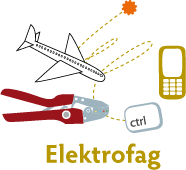 Med vennlig hilsenAre Solli
lederSvein Harald Larsen
nestleder